НИЯУ МИФИ и Росатом выбрали победителей «Акселератора социальных проектов»Проект был создан для поддержки социальных инициатив студентов и сотрудников НИЯУ МИФИ и других опорных вузов РосатомаВ Национальном исследовательском ядерном университете «МИФИ» (НИЯУ МИФИ, опорный вуз Госкорпорации «Росатом») прошло награждение победителей «Акселератора социальных проектов». Акселератор был создан в рамках «Программы развития НИЯУ МИФИ во взаимодействии с Госкорпорацией „Росатом“ до 2030 года» для поддержки социальных инициатив студентов и сотрудников НИЯУ МИФИ и других опорных вузов Росатома.В жюри акселератора вошли генеральный директор АНО «Энергия Развития» Госкорпорации «Росатом» Ольга Шкабардня, главный специалист управления развития корпоративной культуры департамента повышения эффективности Росатома Анна Суслова, генеральный директор «Бюро импакт-решений» Валерия Завгородняя, и. о. проректора по молодежной политике Андрей Турчанинов, начальник центра поддержки добровольчества НИЯУ МИФИ Дарья Быченкова, ведущий экоконсультант по экологизации бизнеса, основатель компании «Зеленый Драйвер» Роман Саблин, специалист по связям с общественностью отдела развития студенческих объединений, экс-председатель ОСО НИЯУ МИФИ Аделя Хасанова и начальник отдела сопровождения практик на базе ресурсных центров НИЯУ МИФИ управления развития коммуникаций НИЯУ МИФИ Михаил Баясхаланов.Всего в финал вышли 22 команды, и в результате жюри выбрало пять победителей, получивших по 300 тыс. рублей на реализацию своего проекта. Ими стали команды проектов «Зеленый век» (Ирина Евстратова, Анастасия Душина), «Разработка усовершенствованной модели пресс-контейнера для утилизации бытовых ПЭТ-бутылок» (Нина Ефименко, Евгений Гречкин, Виктор Еременко, Анна Холодова, Анастасия Поволоцкая, Егор Давыдов, Ирина Ухалина, Дмитрий Хухлаев), «Атомная азбука» (Наталья Певнева, Кирилл Логутов, Анастасия Попова), «Лекторий МИФИ» (Владимир Сидоров, Матвей Кудашев, Никита Артемчук, Елена Нарских) и благотворительный фестиваль «От Сердца к Сердцу» (Ольга Барсукова).«Мы решили не просто поддержать этих людей финансово, но еще и дать им возможность обучиться. Заявки подали 145 человек, причем среди них были и те, кто уже занимался своими социальными проектами, и те, кто только заявил о своем желании принять участие в подобных проектах, но еще не определился с их формой и темой. С декабря у нас шла образовательная программа c блоками и индивидуальными занятиями с трекерами, многим мы помогли собраться в команды и создать свой проект. Подчеркну, что все проекты в рамках акселератора обязательно дорабатывались», — рассказала начальник центра поддержки добровольчества НИЯУ МИФИ Дарья Быченкова.«Наш проект „Азбука атома“ ориентирован на школьников младших классов, над ним мы работаем уже несколько лет, — сказала одна из победителей акселератора, начальник информационного центра СФТИ НИЯУ МИФИ Наталья Певнева. — „Азбука атома“ знакомит младших школьников с атомной отраслью и востребованными в ней профессиями, дает основополагающие знания по физике в понятной для них форме. Начинался наш проект с серии открытых уроков для младших школьников в Снежинске во время летних каникул, потом получил большую поддержку от учителей. У нас фактически готовое методическое пособие с разработанными практическими занятиями, мы видим, что проект точно будет востребован, особенно в школах атомных городов. Акселератор нам очень много дал: мы научились просчитывать финансы, смогли оценить социальный эффект, очень результативной была и работа с трекером — она реально помогала двигать проект».За активное участие в акселерационной программе призами также были награждены проекты «Зеленый век», «Лекторий МИФИ» и Ecofest (межвузовская команда: Павел Еремин, Вероника Постникова, Юлия Маркелова, Александр Туманов, Светлана Римашевская).Приз зрительских симпатий и грант от АНО «Энергия развития» получил проект московской площадки университета — «МИФИтнес» (Владимир Кислов, Алексей Бакун, Алексей Егоров, Алина Кулешова).«Мы хотим сделать так, чтобы студенты и сотрудники университета могли бы в свободное время заниматься спортом прямо здесь, на территории, — и начнем с бега, приз планируем потратить на закупку беговых дорожек», — прокомментировал Владимир Кислов.Справка:Национальный исследовательский ядерный университет «Московский инженерно-физический институт» — один из ведущих технических вузов России. Осуществляет подготовку специалистов для науки, ИТ и других высокотехнологичных секторов экономики. НИЯУ МИФИ — стратегический партнер и базовый вуз Госкорпорации «Росатом» для кадрового и научно-инновационного обеспечения атомной отрасли. Университет состоит из 11 институтов, имеет современную научно-исследовательскую инфраструктуру: лаборатории, библиотеку и технопарк. По 29 направлениям подготовки в вузе проходят обучение тысячи студентов под руководством лучших преподавателей и ученых страны.Государственная корпорация по атомной энергии «Росатом» — многопрофильный холдинг, объединяющий активы в энергетике, машиностроении, строительстве. Его стратегия заключается в развитии низкоуглеродной генерации, включая ветроэнергетику. Госкорпорация «Росатом» является национальным лидером в производстве электроэнергии (около 20% от общей выработки) и занимает первое место в мире по величине портфеля заказов на сооружение АЭС: на разной стадии реализации находятся 33 энергоблока в 10 странах.Правительство РФ и крупные российские компании продолжают расширять спектр решений по раскрытию потенциала студентов и молодых сотрудников. Росатом и его предприятия участвуют в создании базовых кафедр в российских вузах, реализации стипендиальных программ поддержки, крупных образовательных проектов, организации практики и стажировки для студентов с последующим их трудоустройством. Молодые специалисты получают новые полезные навыки, что помогает им в карьерном росте.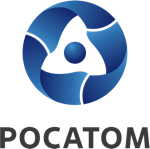 Медиацентр атомнойпромышленности
atommedia.onlineПресс-релиз20.03.24